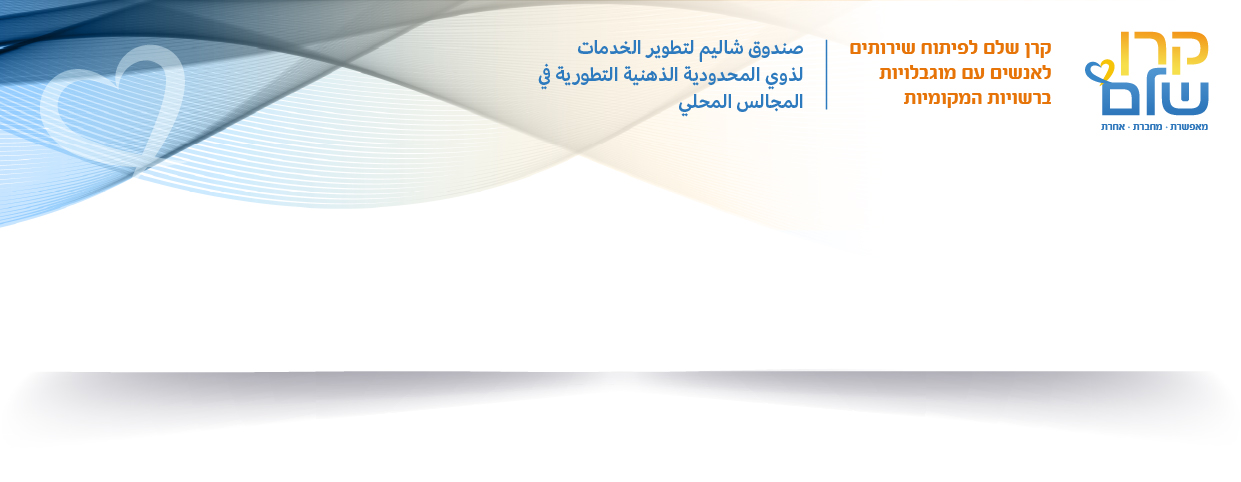 טופס בקשה לתקן מתנדב/ת שירות לאומיעודכן בתאריך : 13.06.23יש למלא את הטופס בהדפסה בלבד . טפסים שימולאו בכתב יד לא יתקבלו.יש לשלוח את הטופס באמצעות  דוא"ל, בקובץ word  בלבד. קבצי pdf לא יתקבלו.אימייל לשליחת הבקשה : office@kshalem.org.ilהבקשה המוגשת  מועברת לדיון הוועדה המקצועית.ניתן לאשר - חצי תקן למסגרת ועד תקן אחד לרשות.להנחיות להגשת בקשה באתר הקרן פרטי המסגרות : חתימת מנהל/ת האגף לשירותים חברתיים:   שם :                     תאריך:                         חתימה וחותמת:  _______________                          המלצת וחתימת המפקח המחוזי: המלצה:_______________________________________________________________     
שם :                     תאריך:                               חתימה וחותמת:  _______________ שם הרשותאיש קשר ברשותנייד איש קשרמייל איש קשרכתובת הרשותשם איש קשר של המסגרתמס' טל' נייד של איש הקשר במסגרתדוא"ל של איש הקשר במסגרתתאריך הגשת הבקשהסוג המסגרתשם המסגרתמס' משתתפיםגילמס' משתתפים עם מש"הרמת מוגבלות שכליתשעות וימי פעילותמרכז למשפחה מרכז לחיים עצמאיים מועדון חברתי בפריפריה 